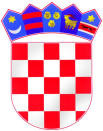 REPUBLIKA HRVATSKAŽUPANIJA OSJEČKO-BARANJSKAOSNOVNA ŠKOLA JOSIPA JURJA STROSSMAYERAKARDINALA ALOJZIJA STEPINCA bbĐURĐENOVACKLASA:007-04/22-02/02URBROJ:2149-8-22-13Đurđenovac,20.10.2022.										ZAPISNIK S 23. ELEKTRONSKE SJEDNICEŠKOLSKOG ODBORAodržane 20.10.2022.ZAPISNIK s 23.elektronske sjednice Školskog odbora održane u četvrtak, 20.10.2022.Vrijeme: od 10:00 do 24:00 sata.         Na e-mail adrese članova Školskog odbora dostavljen je poziv i kratko obrazloženje za ovu 23. elektronsku sjednicu Školskog odbora, uz dokumente potrebne za donošenje odluka i zaključaka  iz nadležnosti Školskog odbora.Od  sedam (7) članova Školskog odbora, u radu ove sjednice sudjelovalo je svih sedam (7) članova Školskog odbora, koji su prihvatili  dnevni red, savjete i sugestije da se održi elektronska sjednica sa sljedećim:DNEVNIM  REDOMRazmatranje Zapisnika s 22. elektronske sjednice Školskog odbora i usvajanje istog,Davanje prethodne suglasnosti, ravnatelju Škole, za zasnivanje radnog odnosa na radnom mjestu spremačice ( mjesto rada: Matična škola u Đurđenovcu- 20 sati ukupnog tjednog radnog vremena i Područna škola Beljevina i Područna škola Bokšić- 20 sati ukupnog tjednog radnog vremena); na neodređeno; puno radno vrijeme; počevši od 21.10.2022. s:MELITOM BALAT,sa stečenom srednjom stručnom spremom (SSS), koja je na usmenoj procjeni, odnosno razgovoru s Povjerenstvom za procjenu i vrednovanje kandidata za zapošljavanje, ostvarila najveći broj bodova i koja udovoljava uvjetima natječaja.navedeno po provedenom natječaju za navedeno radno mjesto, koji je bio objavljen  03.10.2022.  U privitku:1. Popis prijavljenih kandidata i utvrđivanje potpunosti, pravodobnosti i ispravnosti prijave kandidata te uvjeta natječaja, 2. Rang lista vrednovanja kandidata prema broju bodova nakon usmene procjene, odnosno razgovora s Povjerenstvom za procjenu i vrednovanje kandidata za zapošljavanje, od 18.10.2022.Usvajanje Zamolbe Nogometnog kluba Đurđenovac, za korištenjem športske školske dvorane bez naknade i donošenje Odluke o istomU privitku: Zamolba za korištenje dvorane NK Đurđenovac. Sedam (7) članova Školskog odbora, kako slijedi: Dragica Purgar, predsjednica Školskog odbora,  Ana Peršić, zamjenica predsjednice Školskog odbora, Ranka Kezerle, članica Školskog odbora,Goran Knežević, član Školskog odbora,Krešimir Abičić, član Školskog odbora,Oliver Abičić, član Školskog odbora,Tomislav Abičić, član Školskog odbora,sudjelovalo je u radu ove elektronske sjednice, te su jednoglasno prihvatili dnevni red i poslali su svoj e-mail odgovor. Tijek rada:Točka 1.Nitko od članova Školskog odbora, koji su sudjelovali u ovoj elektronskoj sjednici, nije imao nikakvih primjedbi na Zapisnik s 22. elektronske sjednice Školskog odbora, te se slijedom toga, isti jednoglasno usvaja sa sedam (7) glasova ZA.Zaključak: Usvojen Zapisnik sa 22.elektronske  sjednice Školskog odbora.Točka  2.Nitko od članova Školskog odbora koji su sudjelovali u ovoj elektronskoj sjednici, nije imao nikakvih primjedbi niti pitanja u pogledu ove točke dnevnog reda, te su poslali svoje pozitivno očitovanje.Slijedom navedenog, jednoglasno se, sa sedam (7) glasova ZA,  donosi:-Odluka o davanju prethodne suglasnosti, ravnatelju Škole, za zasnivanje radnog odnosa na radnom mjestu spremačice ( mjesto rada: Matična škola u Đurđenovcu- 20 sati ukupnog tjednog radnog vremena i Područna škola Beljevina i Područna škola Bokšić- 20 sati ukupnog tjednog radnog vremena); na neodređeno; puno radno vrijeme; počevši od 21.10.2022. s:MELITOM BALAT,sa stečenom srednjom stručnom spremom (SSS), koja je na usmenoj procjeni, odnosno razgovoru s Povjerenstvom za procjenu i vrednovanje kandidata za zapošljavanje, ostvarila najveći broj bodova i koja udovoljava uvjetima natječaja.Točka  3.Nitko od članova Školskog odbora koji su sudjelovali u ovoj elektronskoj sjednici, nije imao nikakvih primjedbi niti pitanja u pogledu ove točke dnevnog reda, te su poslali svoje pozitivno očitovanje.Član Školskog odbora Oliver Abičić napomenuo je da se NK Đurđenovac dalje dogovori s ravnateljem Škole o slobodnim terminima za dvoranu.Slijedom navedenog, jednoglasno se, sa sedam (7) glasova ZA,  donosi:-Odluka o besplatnom korištenju sportsko -nastavne dvorane OŠ J.J.Strossmayera, Đurđenovac NOGOMETNOM KLUBU ĐURĐENOVAC.Elektronska sjednica završena je u 24:00 sata.U privitku su e-mail odgovori članova Školskog odbora.Zapisničar:		                                                                           Sanja Ružićtajnica ŠkolePredsjednica Školskog odbora:				Dragica Purgar